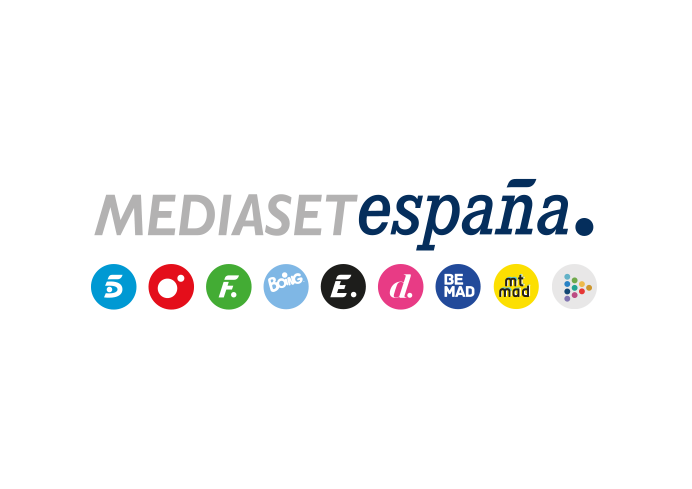 Madrid, 19 February 2020Mediaset España opens a period for the voluntary reversal of the withdrawal rights associated with the merger process with Mediaset SpaThe period of 10 working days commences today Wednesday, 19 February and will last until 3 March, inclusive. Shareholders that wish to do so will be able to unblock the shares that are currently immobilised.Mediaset España has opened a period for the voluntary reversal of the withdrawal rights associated with the process to create a holding company –MFE-MEDIAFOREUROPE NV– based in the Netherlands, whereby shareholders were entitled to receive a price of 6.5444 euros per share in the event the merger were to be carried out.As notified previously, the holders of 39,025,777 shares of Mediaset España that had voted against the merger exercised their withdrawal rights, after which point their shares were immobilised until the date on which the merger transaction was to be settled. In view of the fact that the merger depends on the outcome of various legal proceedings initiated by Vivendi and currently ongoing, the Board of Directors of Mediaset España has agreed to open a period to allow the shareholders that exercised said withdrawal right to reverse voluntarily that decision should they wish to do so. The period of 10 working days commences today Wednesday, 19 February and will last until 3 March, inclusive.After giving the corresponding instruction to the institution where the shares are deposited, the associated shares will be unblocked, at which point the shareholder would waive their entitlement to receive the withdrawal right price of 6.544 per share.Nevertheless, and while awaiting the satisfactory resolution of the aforementioned legal proceedings, it should be noted the Mediaset España is confident that the merger can be completed as soon as possible. The company also wants to offer shareholders all possible alternatives available and which are to their benefit.